 PATIENT INFORMATION SHEET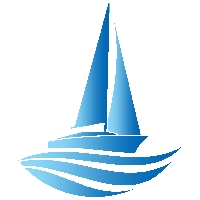 DATE: __________________________Patient Name_____________________________________________________________________________SSN_____________________________________Address_____________________________________________________________City___________________ State___________Zip____________________Daytime Phone______________Evening Phone___________________  Cell Phone____________________ Can Receive Text Messages: Yes or NoEmail Address:__________________________________________________ Date of Birth_______________________Age________ Male____ Female____Marital Status_________________________ Mother’s Name if Minor_______________________________________  Father’s Name if Minor___________________________________________________Employer________________________________________________  Occupation__________________________Work Phone___________________________Spouse or Parent’s Name_________________________________________________  Employer___________________________________________________Person to Contact in Case of Emergency___________________________________________________________  Phone_______________________________Person Responsible for this Account: _________________________________________________________________Relationship_______________________Address:__________________________________________________________________________________________Phone____________________________Is this person currently a patient in our office? ______________  Race (circle):  Black – White – Asian – Hispanic – Other_________ Preferred Language: ____________________Ethnicity: Hispanic/Latino – Not Hispanic/Latino – Decline to specifyINSURANCE INFORMATION:Primary Carrier Insurance Company____________________________________________Effective Date_________________________Carrier Mailing Address_________________________________________________ Phone Number_____________________________Policy Holder’s Name_______________________________________ Policy #_________________________Group #_______________Additional Insurance Company _______________________________________________ Effective Date_________________________Carrier Mailing Address_________________________________________________ Phone Number_____________________________Policy Holder’s Name______________________________________  Policy #_________________________Group #________________Note that we are affiliated with Raleigh Durham Medical Group, PA. Statements will come to you with our business name, Seaside Wellness of Shallotte and a Dallas, TX address. Remit payment to Raleigh Durham Medical Group, PA as requested on the statement. Please bring your Insurance card/cards at each visit and promptly notify staff of any changes.Seaside Wellness of Shallotte4748 Main Street, Shallotte NC 28470PO BOX 929, Shallotte NC 28459910-754-2273		910-754-2254ACKNOWLEDGEMENTSPayment is expected when services are rendered.  We accept most major credit cards.Insurance companies require copayments and/or deductibles are collected at the time of each office visit.Returned checks for non-sufficient funds and/or closed accounts will be patient responsibility. Payment is accepted in cash, cashier check or money order with an additional returned check fee of $35.00. Seaside Wellness of Shallotte reserves the right to refuse future checks.I authorize use of this form on all my insurance submissions.I authorize release of information to all my insurance carriers.I understand that I am responsible for payment of my bill.I understand that I am responsible to provide Seaside Wellness of Shallotte with updated or changed insurance information as soon as I receive it to prevent billing delays. Billing delays as a result of your most recent insurance card being presented will be patient responsibility. I authorize Seaside Wellness of Shallotte to act as my agent in helping me obtain payment from my insurance carriers.I authorize payment directly to Seaside Wellness of Shallotte for services rendered.I permit a copy of this authorization to be used in place of the original. Payment of any outstanding balance is my responsibility.  Accounts with a remaining balance after insurance has been adjudicated (paid, applied to deductible) after 90 days, will be referred to an outside collection agency. Additional collections fees will be added to your account. InsuranceWe will assist you in filing claims in every reasonable way, but remember that your insurance represents a contract between you (or your employer) and a health insurance company.  We will always look to you in our dealings and ask you to deal on your own behalf in disputes with your insurance carrier.Please be sure to provide us with complete details regarding your coverage and filing requirements and advise us of any changes.  Your cooperation is necessary in filing claims for you.We will do everything possible to assure that you receive full benefits from your insurance policy, but, if for some reason your insurance company has not paid their portion within 60 days from start of treatment, you are responsible for payment at that time.  Any balance remaining due after insurance payment has been received will be billed and due within 30 days.By signing below, I do hereby state that I have read and understand these acknowledgements and will adhere to these terms and conditions.Patient or Guardian Signature______________________________________________  Date_________________________Witness Signature________________________________________________________ Date_________________________3/2016Seaside Wellness of Shallotte4748 Main Street, Shallotte NC 28470PO BOX 929, Shallotte NC 28459Phone: 910-754-2273	Fax: 910-754-2254HIPAA Privacy Practice Acknowledgement I, _______________________________________________________, have received a copy of Seaside Wellness of Shallotte’s HIPAA Privacy Practice Agreement. ___________________________________________________________Please Print Name ____________________________________________________________ Signature ____________________________________________________________ Date For Office Use Only We attempted to obtain written acknowledgement of receipt of our Notice of Privacy Practices, but acknowledgement could not be obtained because: ____ Individual refused to sign ____ Communications barriers prohibited obtaining the acknowledgement ____ An emergency situation prevented us from obtaining acknowledgement ____ Other (Please Specify) _______________________________________________________ ______________________________________________________________________________ ______________________________________________________________________________ Staff Signature: ______________________Date: ______________________________Seaside Wellness of Shallotte4748 Main Street, Shallotte NC 28470PO BOX 929, Shallotte NC 28459910-754-2273		910-754-2254INFORMATION RELEASE FORMPatient Name__________________________________  DOB_____________ SSN________________I, _________________________________________, give my permission to Varnam Family Wellness Center to:Leave a message on my answering machine at home.              Yes          NoLeave a message at my place of employment.		  Yes	     NoMail lab/pathology results to my home address.		  Yes	     No    Address:___________________________________________                  ____________________________________________                  ____________________________________________Discuss my medical condition with members of my household. Yes       NoIf yes, whom: ________________________________   Relationship:____________________                       ________________________________    Relationship:____________________	          ________________________________    Relationship:____________________Signature of Patient or Responsible Party:________________________________________________Date:_______________________________     Witness:______________________________________3/2016